П О С Т А Н О В Л Е Н И ЕПРАВИТЕЛЬСТВА  КАМЧАТСКОГО КРАЯ             г. Петропавловск-КамчатскийПРАВИТЕЛЬСТВО ПОСТАНОВЛЯЕТ:Внести в часть 2.2 раздела 2 приложения к постановлению Правительства Камчатского края от 19.12.2008 № 414-П «Об утверждении Положения о Министерстве здравоохранения Камчатского края» следующие изменения:пункт 32 изложить в следующей редакции:«32) организует дополнительное профессиональное образование работников Министерства;»;в пункте 35 слова «профессиональной подготовке, переподготовке, повышению квалификации и стажировке» заменить словами «подготовке и дополнительному профессиональному образованию»;пункт 45 изложить в следующей редакции:«45) осуществляет закупки товаров, работ, услуг для обеспечения нужд Камчатского края в установленной сфере деятельности Министерства в соответствии с законодательством Российской Федерации о контрактной системе в сфере закупок товаров, работ, услуг для обеспечения государственных и муниципальных нужд;».Внести в раздел 2 приложения к постановлению Правительства Камчатского края от 19.12.2008 № 415-П «Об утверждении Положения об Агентстве по занятости населения и миграционной политике Камчатского края» следующие изменения:в части 2.1:пункт 2 изложить в следующей редакции:«2) стипендии в период прохождения профессионального обучения и получения дополнительного профессионального образования по направлению органов службы занятости;»;пункт 4 изложить в следующей редакции:«4) материальной помощи в период прохождения профессионального обучения и получения дополнительного профессионального образования по направлению органов службы занятости;»;в части 2.2:в пункте 9:подпункт «е» изложить в следующей редакции:«е) профессиональное обучение и дополнительное профессиональное образование безработных граждан, включая обучение в другой местности;»;в подпункте «к» слова «и прошедшим профессиональную подготовку, переподготовку и повышение квалификации» заменить словами «, прошедшим профессиональное обучение или получившим дополнительное профессиональное образование»;в пункте 11 слова «профессиональной подготовки, переподготовки и повышения квалификации» заменить словами «профессионального обучения и дополнительного профессионального образования»;пункт 31 изложить в следующей редакции:«31) осуществление закупки товаров, работ, услуг для обеспечения нужд Камчатского края в установленной сфере деятельности Агентства в соответствии с законодательством Российской Федерации о контрактной системе в сфере закупок товаров, работ, услуг для обеспечения государственных и муниципальных нужд;»;пункт 36 изложить в следующей редакции:«36) организация дополнительного профессионального образования работников Агентства, обеспечение подготовки и дополнительного профессионального образования работников подведомственных краевых государственных учреждений;».Внести в часть 2.1 раздела 2 приложения к постановлению Правительства Камчатского края от 19.12.2008 № 416-П «Об утверждении Положения о Представительстве Губернатора и Правительства Камчатского края при Правительстве Российской Федерации» следующие изменения:пункт 12 изложить в следующей редакции:«12) осуществляет закупки товаров, работ, услуг для обеспечения нужд Камчатского края в установленной сфере деятельности Представительства в соответствии с законодательством Российской Федерации о контрактной системе в сфере закупок товаров, работ, услуг для обеспечения государственных и муниципальных нужд;»;пункт 16 изложить в следующей редакции:«16) организует дополнительное профессиональное образование работников Представительства;».Внести в часть 2.1 раздела 2 приложения к постановлению Правительства Камчатского края от 19.12.2008 № 418-П «Об утверждении Положения о Государственной жилищной инспекции Камчатского края» следующие изменения:пункт 8 изложить в следующей редакции:«8) осуществляет закупки товаров, работ, услуг для обеспечения нужд Камчатского края в установленной сфере деятельности Инспекции в соответствии с законодательством Российской Федерации о контрактной системе в сфере закупок товаров, работ, услуг для обеспечения государственных и муниципальных нужд;»;пункт 12 изложить в следующей редакции:«12) организует дополнительное профессиональное образование работников Инспекции;». Внести в часть 2.1 раздела 2 приложения к постановлению Правительства Камчатского края от 19.12.2008 № 419-П «Об утверждении Положения об Агентстве записи актов гражданского состояния Камчатского края» следующие изменения:пункт 10 изложить в следующей редакции:«10) осуществляет закупки товаров, работ, услуг для обеспечения нужд Камчатского края в установленной сфере деятельности Агентства в соответствии с законодательством Российской Федерации о контрактной системе в сфере закупок товаров, работ, услуг для обеспечения государственных и муниципальных нужд;»;пункт 14 изложить в следующей редакции:«14) организует дополнительное профессиональное образование работников Агентства;».Внести в часть 2.1 раздела 2 приложения к постановлению Правительства Камчатского края от 19.12.2008 № 423-П «Об утверждении Положения о Министерстве социального развития и труда Камчатского края» изменение, изложив пункт 43 в следующей редакции: «43) организует дополнительное профессиональное образование работников Министерства;».Внести в часть 2.1 раздела 2 приложения к постановлению Правительства Камчатского края от 19.12.2008 № 424-П «Об утверждении Положения о Региональной службе по тарифам и ценам Камчатского края» изменение, изложив пункт 13 в следующей редакции:«13) осуществляет закупки товаров, работ, услуг для обеспечения нужд Камчатского края в установленной сфере деятельности Службы в соответствии с законодательством Российской Федерации о контрактной системе в сфере закупок товаров, работ, услуг для обеспечения государственных и муниципальных нужд;».Внести в часть 2.1 раздела 2 приложения к постановлению Правительства Камчатского края от 19.12.2008 № 425-П «Об утверждении Положения о Министерстве культуры Камчатского края» изменение, изложив пункт 26 в следующей редакции: «26) осуществляет закупки товаров, работ, услуг для обеспечения нужд Камчатского края в установленной сфере деятельности Министерства в соответствии с законодательством Российской Федерации о контрактной системе в сфере закупок товаров, работ, услуг для обеспечения государственных и муниципальных нужд;».Внести в часть 2.1 раздела 2 приложения к постановлению Правительства Камчатского края от 19.12.2008 № 426-П «Об утверждении Положения о Министерстве жилищно-коммунального хозяйства и энергетики Камчатского края» следующие изменения:пункт 21 изложить в следующей редакции:«21) осуществляет закупки товаров, работ, услуг для обеспечения нужд Камчатского края в установленной сфере деятельности Министерства в соответствии с законодательством Российской Федерации о контрактной системе в сфере закупок товаров, работ, услуг для обеспечения государственных и муниципальных нужд;»;пункт 26 изложить в следующей редакции:«26) организует дополнительное профессиональное образование работников Министерства;»;в пункте 273 слова «долгосрочные краевые целевые программы» заменить словами «государственные программы Камчатского края».Внести в раздел 2 приложения к постановлению Правительства Камчатского края от 19.12.2008 № 428-П «Об утверждении Положения об Агентстве по делам архивов Камчатского края» следующие изменения:пункт 9 изложить в следующей редакции:«9) участвует в разработке и реализации государственных программ Камчатского края, содержащих мероприятия в сфере архивного дела, координирует и контролирует в пределах своих полномочий их выполнение;»;пункт 41 изложить в следующей редакции:«41) осуществляет закупки товаров, работ, услуг для обеспечения нужд Камчатского края в установленной сфере деятельности Агентства в соответствии с законодательством Российской Федерации о контрактной системе в сфере закупок товаров, работ, услуг для обеспечения государственных и муниципальных нужд;»;пункт 44 изложить в следующей редакции:«44) организует дополнительное профессиональное образование работников Агентства;».Внести в часть 2.1 раздела 2 приложения к постановлению Правительства Камчатского края от 19.12.2008 № 429-П «Об утверждении Положения об Агентстве по информатизации и связи Камчатского края» следующие изменения:пункт 25 изложить в следующей редакции:«25) осуществляет закупки товаров, работ, услуг для обеспечения нужд Камчатского края в установленной сфере деятельности Агентства в соответствии с законодательством Российской Федерации о контрактной системе в сфере закупок товаров, работ, услуг для обеспечения государственных и муниципальных нужд;»;пункт 29 изложить в следующей редакции:«29) организует дополнительное профессиональное образование работников Агентства;».Внести в часть 2.1 раздела 2 приложения к постановлению Правительства Камчатского края от 19.12.2008 № 433-П «Об утверждении Положения о Министерстве строительства Камчатского края» следующие изменения:в пункте 13 слова «федеральных и краевых целевых программ, долгосрочных краевых целевых программ» заменить словами «федеральных программ и государственных программ Камчатского края»;в пункте 18 слова «федеральных и краевых целевых программ, долгосрочных краевых целевых программ» заменить словами «федеральных программ и государственных программ Камчатского края»;пункт 34 изложить в следующей редакции:«34) осуществляет закупки товаров, работ, услуг для обеспечения нужд Камчатского края в установленной сфере деятельности Министерства в соответствии с законодательством Российской Федерации о контрактной системе в сфере закупок товаров, работ, услуг для обеспечения государственных и муниципальных нужд;»;пункт 38 изложить в следующей редакции:«38) организует дополнительное профессиональное образование работников Министерства;».Внести в часть 2.1.13 раздела 2 приложения к постановлению Правительства Камчатского края от 19.12.2008 № 434-П «Об утверждении Положения о Государственной инспекции по контролю в сфере закупок Камчатского края» изменение, изложив пункт 4 в следующей редакции:«4)  организует дополнительное профессиональное образование работников Инспекции;».Внести в часть 2.1 раздела 2 приложения к постановлению Правительства Камчатского края от 19.12.2008 № 437-П «Об утверждении Положения об Аппарате Губернатора и Правительства Камчатского края» изменение, изложив пункт 17 в следующей редакции:«17) осуществляет закупки товаров, работ, услуг для обеспечения нужд Камчатского края в установленной сфере деятельности Аппарата в соответствии с законодательством Российской Федерации о контрактной системе в сфере закупок товаров, работ, услуг для обеспечения государственных и муниципальных нужд;».Внести в часть 2.1 раздела 2 приложения к постановлению Правительства Камчатского края от 19.12.2008 № 439-П «Об утверждении Положения о Министерстве образования и науки Камчатского края» следующие изменения:пункт 59 изложить в следующей редакции:«59) осуществляет закупки товаров, работ, услуг для обеспечения нужд Камчатского края в установленной сфере деятельности Министерства в соответствии с законодательством Российской Федерации о контрактной системе в сфере закупок товаров, работ, услуг для обеспечения государственных и муниципальных нужд;»;пункт 63 изложить в следующей редакции:«63) организует дополнительное профессиональное образование работников Министерства;». Внести в часть 2.1 раздела 2 приложения к постановлению Правительства Камчатского края от 19.12.2008 № 440-П «Об утверждении Положения об Инспекции государственного экологического надзора Камчатского края» следующие изменения:пункт 18 изложить в следующей редакции:«18)   осуществляет закупки товаров, работ, услуг для обеспечения нужд Камчатского края в установленной сфере деятельности Инспекции в соответствии с законодательством Российской Федерации о контрактной системе в сфере закупок товаров, работ, услуг для обеспечения государственных и муниципальных нужд;»;пункт 22 изложить в следующей редакции:«22) организует дополнительное профессиональное образование работников Инспекции;».Внести в часть 2.1 раздела 2 приложения к постановлению Правительства Камчатского края от 19.12.2008 № 442-П «Об утверждении Положения об Инспекции государственного строительного надзора Камчатского края», изложив пункт 7 в следующей редакции:«7) осуществляет закупки товаров, работ, услуг для обеспечения нужд Камчатского края в установленной сфере деятельности Инспекции в соответствии с законодательством Российской Федерации о контрактной системе в сфере закупок товаров, работ, услуг для обеспечения государственных и муниципальных нужд;».Внести в часть 2.1 раздела 2 приложения к постановлению Правительства Камчатского края от 19.12.2008 № 444-П «Об утверждении Положения об Агентстве по обеспечению деятельности мировых судей Камчатского края» следующие изменения:пункт 14 изложить в следующей редакции:«14) осуществляет закупки товаров, работ, услуг для обеспечения нужд Камчатского края в установленной сфере деятельности Агентства в соответствии с законодательством Российской Федерации о контрактной системе в сфере закупок товаров, работ, услуг для обеспечения государственных и муниципальных нужд;»;пункт 18 изложить в следующей редакции:«18) организует дополнительное профессиональное образование работников Агентства;».Внести в часть 2.1 раздела 2 приложения к постановлению Правительства Камчатского края от 19.12.2008 № 445-П «Об утверждении Положения о Министерстве транспорта и дорожного строительства Камчатского края»:в пункте 11 слова «долгосрочные краевые целевые программы» заменить словами «государственные программы Камчатского края»;пункт 20 изложить в следующей редакции: «20) осуществляет закупки товаров, работ, услуг для обеспечения нужд Камчатского края в установленной сфере деятельности Министерства в соответствии с законодательством Российской Федерации о контрактной системе в сфере закупок товаров, работ, услуг для обеспечения государственных и муниципальных нужд;»;пункт 25 изложить в следующей редакции:«25) организует дополнительное профессиональное образование работников Министерства;». Внести в часть 2.1 раздела 2 приложения к постановлению Правительства Камчатского края от 19.12.2008 № 446-П «Об утверждении Положения о Министерстве рыбного хозяйства Камчатского края» следующие изменения:пункт 24 изложить в следующей редакции: «24) осуществляет закупки товаров, работ, услуг для обеспечения нужд Камчатского края в установленной сфере деятельности Министерства в соответствии с законодательством Российской Федерации о контрактной системе в сфере закупок товаров, работ, услуг для обеспечения государственных и муниципальных нужд;»;пункт 28 изложить в следующей редакции:«28) организует дополнительное профессиональное образование работников Министерства;».Внести в приложение к постановлению Правительства Камчатского края от 19.12.2008 № 448-П «Об утверждении Положения об Агентстве по ветеринарии Камчатского края» следующие изменения:в части 2.2 раздела 2:пункт 6 изложить в следующей редакции:«6) осуществляет закупки товаров, работ, услуг для обеспечения нужд Камчатского края в установленной сфере деятельности Агентства в соответствии с законодательством Российской Федерации о контрактной системе в сфере закупок товаров, работ, услуг для обеспечения государственных и муниципальных нужд;»;пункт 13 изложить в следующей редакции: «13) организует дополнительное профессиональное образование работников Агентства;»;в пункте 7 части 3.4 раздела 3 слова «подготовке и переподготовке, повышению квалификации» заменить словами «дополнительному профессиональному образованию».Внести в часть 2.1 раздела 2 приложения к постановлению Правительства Камчатского края от 23.12.2008 № 449-П «Об утверждении Положения об Инспекции государственного технического надзора Камчатского края» следующие изменения:пункт 18 изложить в следующей редакции:«18)  осуществляет закупки товаров, работ, услуг для обеспечения нужд Камчатского края в установленной сфере деятельности Инспекции в соответствии с законодательством Российской Федерации о контрактной системе в сфере закупок товаров, работ, услуг для обеспечения государственных и муниципальных нужд;»;пункт 22 изложить в следующей редакции:«22) организует дополнительное профессиональное образование работников Инспекции;».Внести в часть 2.1 раздела 2 приложения к постановлению Правительства Камчатского края от 12.04.2011 № 137-П «Об утверждении Положения о Министерстве природных ресурсов и экологии Камчатского края» следующие изменения:в подпункте «з» пункта 1 слово «целевых программ» заменить словами «государственных программ Камчатского края»;в подпункте «в» пункта 4.1 слова «краевых целевых программ» заменить словами «государственных программ Камчатского края, содержащих мероприятия в сфере»;пункт 10 изложить в следующей редакции:«10) осуществляет закупки товаров, работ, услуг для обеспечения нужд Камчатского края в установленной сфере деятельности Министерства в соответствии с законодательством Российской Федерации о контрактной системе в сфере закупок товаров, работ, услуг для обеспечения государственных и муниципальных нужд;»;пункт 15 изложить в следующей редакции:«15) организует дополнительное профессиональное образование работников Министерства;». Внести в часть 2.1 раздела 2 приложения к постановлению Правительства Камчатского края от 25.04.2011 № 153-П «Об утверждении Положения о Министерстве сельского хозяйства, пищевой и перерабатывающей промышленности Камчатского края» следующие изменения:пункт 14 изложить в следующей редакции:«14) осуществляет закупки товаров, работ, услуг для обеспечения нужд Камчатского края в установленной сфере деятельности Министерства в соответствии с законодательством Российской Федерации о контрактной системе в сфере закупок товаров, работ, услуг для обеспечения государственных и муниципальных нужд;»;пункт 18 изложить в следующей редакции:«18) организует дополнительное профессиональное образование работников Министерства;». Внести в часть 2.4 раздела 2 приложения к постановлению Правительства Камчатского края от 28.04.2011 № 165-П «Об утверждении Положения об Агентстве лесного хозяйства и охраны животного мира Камчатского края» изменение, изложив пункт 18 в следующей редакции:«18)  осуществляет закупки товаров, работ, услуг для обеспечения нужд Камчатского края в установленной сфере деятельности Агентства в соответствии с законодательством Российской Федерации о контрактной системе в сфере закупок товаров, работ, услуг для обеспечения государственных и муниципальных нужд;».Внести в часть 2.1 раздела 2 приложения к постановлению Правительства Камчатского края от 18.12.2012 № 561-П «Об утверждении Положения об Агентстве по туризму и внешним связям Камчатского края» следующие изменения:пункт 28 изложить в следующей редакции:«28) осуществляет закупки товаров, работ, услуг для обеспечения нужд Камчатского края в установленной сфере деятельности Агентства в соответствии с законодательством Российской Федерации о контрактной системе в сфере закупок товаров, работ, услуг для обеспечения государственных и муниципальных нужд;»;пункт 33 изложить в следующей редакции:«33) организует дополнительное профессиональное образование работников Агентства;».Внести в часть 2.1 раздела 2 приложения к постановлению Правительства Камчатского края от 18.12.2012 № 562-П «Об утверждении Положения о Министерстве спорта и молодежной политики Камчатский край» следующие изменения:в пункте 3 слова «долгосрочные краевые целевые программы» заменить словами «государственные программы Камчатского края»;пункт 17 изложить в следующей редакции:«17) организует подготовку и дополнительное профессиональное образование кадров в области физической культуры и спорта;»;пункт 44 изложить в следующей редакции:«44) осуществляет закупки товаров, работ, услуг для обеспечения нужд Камчатского края в установленной сфере деятельности Министерства в соответствии с законодательством Российской Федерации о контрактной системе в сфере закупок товаров, работ, услуг для обеспечения государственных и муниципальных нужд;»;пункт 51 изложить в следующей редакции:«51) организует дополнительное профессиональное образование работников Министерства;»;в пункте 54 слова «федеральных целевых программ, долгосрочных краевых целевых программ» заменить словами «федеральных программ, государственных программ Камчатского края».Внести в часть 2.1 раздела 2 приложения к постановлению Правительства Камчатского края от 19.12.2012 № 576-П «Об утверждении Положения об администрации Корякского округа» следующие изменения:пункт 10 изложить в следующей редакции:«10)  осуществляет закупки товаров, работ, услуг для обеспечения нужд Камчатского края в установленной сфере деятельности администрации в соответствии с законодательством Российской Федерации о контрактной системе в сфере закупок товаров, работ, услуг для обеспечения государственных и муниципальных нужд;»;пункт 15 изложить в следующей редакции:«15) организует дополнительное профессиональное образование работников администрации;».Внести в часть 2.1 раздела 2 приложения к постановлению Правительства Камчатского края от 29.01.2013 № 25-П «Об утверждении Положения о Министерстве территориального развития Камчатского края» следующие изменения:в пункте 7 слова «краевых целевых программ» заменить словами «государственных программ Камчатского края»;в пункте 9 слова «долгосрочные краевые целевые программы» заменить словами «государственные программы Камчатского края»;в пункте 11 слова «федеральных и долгосрочных краевых целевых программ» заменить словами «федеральных программ и государственных программ Камчатского края»;абзац тринадцатый изложить в следующей редакции:«12) осуществляет координацию деятельности органов местного самоуправления муниципальных образований в Камчатском крае по реализации курируемых федеральных программ, государственных программ Камчатского края, краевых ведомственных целевых программ, реализация которых возложена на Министерство;»;пункт 17 изложить в следующей редакции:«17) осуществляет закупки товаров, работ, услуг для обеспечения нужд Камчатского края в установленной сфере деятельности Министерства в соответствии с законодательством Российской Федерации о контрактной системе в сфере закупок товаров, работ, услуг для обеспечения государственных и муниципальных нужд;»;пункт 22 изложить в следующей редакции:«22) организует дополнительное профессиональное образование работников Министерства;».2. Настоящее постановление вступает в силу через 10 дней после дня его официального опубликования.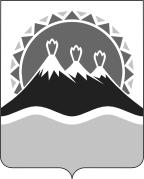 23.04.2014№192-ПО внесении изменений в отдельные постановления Правительства Камчатского краяПервый вице-губернатор Камчатского края А.М. Потиевский